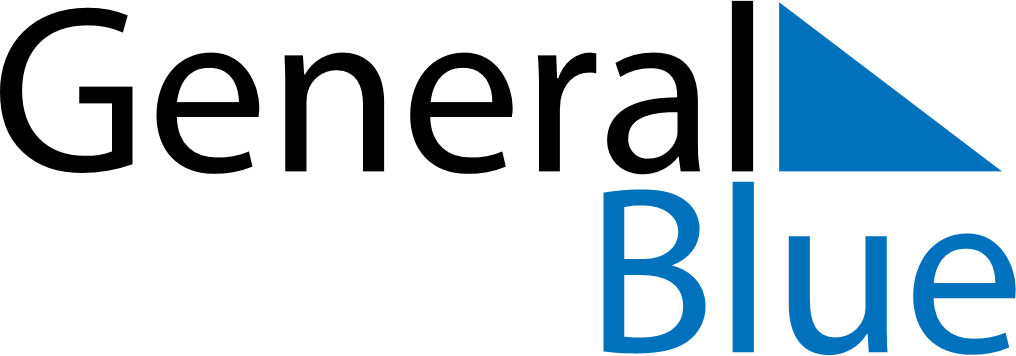 June 1995June 1995June 1995June 1995June 1995SundayMondayTuesdayWednesdayThursdayFridaySaturday123456789101112131415161718192021222324252627282930